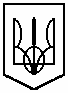 УКРАЇНАКомунальний   заклад   освіти«Спеціалізована   середня   загальноосвітня   школа  №142еколого-економічного   профілю»Дніпровської  міської   радивул. Бєляєва,2, м. Дніпро, 49080, тел.38-27-65, факс 38-23-19е-mail: sz142@dnepredu.dp.ua, код ЄДРПОУ 25756532Графікроботи бібліотеки під час весняних канікул 27.03.2017-31.03.2017Директор школи						Л. В. ХмеленкоДатаЗаходиЧасКласиВідповідальний27.03.2017«Знайомство з бібліотекою»Квест-подорож у книжковий світ10.00-11.001-3БібліотекаріМельник Т.О., Пльонкіна Н.Ю.27.03.2017Бесіда до135-ї річниці від дня народження Архипа Юхимовича Тесленка (1882-1911), українського письменника, драматурга, етнографа, публіциста11.00-12.009-11БібліотекаріМельник Т.О., Пльонкіна Н.Ю.27.03.2017Тиждень дитячої книжки (театралізована бесіда-квест)12.00-13.005-8БібліотекаріМельник Т.О., Пльонкіна Н.Ю.28.03.2017Казковий квест-вікторина10.00-11.001-4БібліотекаріМельник Т.О., Пльонкіна Н.Ю.28.03.2017Урок-інформація «190 років від дня народження Леоніда Івановича Глібова (1827-1893), українського педагога, байкаря, поета-лірика, драматурга, публіциста, журналіста, видавця, культурно-освітнього діяча»11.00-12.008-11БібліотекаріМельник Т.О., Пльонкіна Н.Ю.28.03.2017Твої друзі і помічники – книги (театралізований урок-гра)12.00-13.005-7БібліотекаріМельник Т.О., Пльонкіна Н.Ю.29.03.2017Інтелектуальна гра-квест «Єдина планета»10.00-11.009-11БібліотекаріМельник Т.О., Пльонкіна Н.Ю.29.03.2017Бесіда до дня народження Т. Г. Шевченка (1814-1861), видатного українського  поета, художника, мислителя, просвітника, громадського діяча.11.00-12.005-8БібліотекаріМельник Т.О., Пльонкіна Н.Ю.29.03.2017Урок-подорож  «Квест по сторінкам казкового життя»12.00-13.002-4БібліотекаріМельник Т.О., Пльонкіна Н.Ю.30.03.2017Бесіда «Правила ефективного читання»10.00-11.007-8БібліотекаріМельник Т.О., Пльонкіна Н.Ю.30.03.2017Презентація «Моя улюблена книга» 11.00-12.001-4БібліотекаріМельник Т.О., Пльонкіна Н.Ю.30.03.2017Квест-виставка «Всесвітній день боротьби з туберкульозом»12.00-13.009-11БібліотекаріМельник Т.О., Пльонкіна Н.Ю.31.03.2017Квест по сторінках казок Г. Андерсена10.00-11.005-7БібліотекаріМельник Т.О., Пльонкіна Н.Ю.31.03.2017Лікуємо книжки11.00-12.008-9БібліотекаріМельник Т.О., Пльонкіна Н.Ю.31.03.2017Літературна подорож  по казках Корнія Івановича Чуковського (1882-1963), до 135 років від дня народження російського письменника.12.00-13.002-3БібліотекаріМельник Т.О., Пльонкіна Н.Ю.